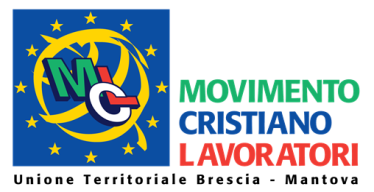 EPISODI SCELTI DALLA SERIE TELEVISIVA “BLACK MIRROR”15 milioni di celebrità Durata 61 minutiTematiche : fama, tutto è commerciabile, media spazzatura, omologazione, libero arbitrio, divario ricchi e poveri.“15 milioni di celebrità” è ambientato in un futuro distopico in cui le persone vivono senza contatti col mondo esterno, col mondo reale. La loro unica realtà è quella virtuale e il loro unico scopo è guadagnare “merits” che si ottengono solo pedalando cyclette. La loro vita è completamente immersa nei programmi spazzatura trasmessi: ‘distrattori’ che hanno lo scopo di assopire la mente, controllare e omologare gli individui.
Omologazione però non significa uguaglianza, anzi il loro mondo è fortemente gerarchizzato e chi non riesce a stare al passo, viene deriso e umiliato. Le persone perdono la loro umanità e si riducono a corpi vuoti senza ambizioni, il massimo a cui possono aspirare è partecipare a un talent show:  questa sembra essere l’unica via di uscita.Bingham "Bing" Madsen vive in questo mondo e trova il modo di  denunciare gli sbagli e le ingiustizie di questo sistema, ma non tutto gli riesce come avrebbe voluto.Caduta libera Durata 63 minutiTematiche : abuso social, influenza dei social sulla nostra vita quotidiana, cyberbullismo.Quello descritto in Caduta libera è un mondo ai limiti dell’ossessivo compulsivo. Tutto è geometricamente e cromaticamente perfetto. Le tonalità pastello le troviamo nei vestiti, negli edifici e perfino nel cibo. E seppur tendenzialmente comunichino positività e calma, la loro sovraesposizione porta a comprendere al meglio il nervosismo generato da uno stile di vita che si basa sul mantenimento dello status quo, in termini di perfezione. Tutto deve stare sempre al suo posto in modo impeccabile. La musichetta di sottofondo accompagna gran parte della puntata ed inizialmente sembra comunicarci gli stessi sentimenti dell’elemento cromatico, ma anche questa, quando viene proposta in situazioni di sconforto, si traduce in una sensazione di ansia e ossessività opprimente. Dunque gli elementi costitutivi di Caduta libera fungono da perfetta cornice descrittiva di un mondo che vuole essere perfetto in tutto e per tutto, ma che nasconde una parte macabra fatta di gelosie, malumori ed ansie sociali per cui risulta impossibile vivere come si vorrebbe. In questo modo color pastello, la vita di tutti gli esseri umani è governata da un social che vota le persone da zero a 5 stelle, il voto di ogni persona si traduce in uno stile di vita: chi ha voti più alti può permettersi lavori migliori e una vita più agiata, mentre chi ha voti bassi viene ghettizzato. Lacie, la protagonista, fa di tutto per omologarsi, mangia ciò che non vuole, ma che risulta "instagrammabile", si veste abbinata sempre in rosa e si comporta sempre nel modo più socialmente accettato in base all'occasione. Una vita cercando la perfezione, ma sempre a un passo dal tracollo, inevitabile oltre che prevedibile che lascerà spazio e un finale agrodolce... Lacie troverà la sua libertà ?Giochi pericolosi Durata 63 minutiTematiche : multiverso, inganno dei videogame, realtà aumentata , evasione dalla realtà , questione covid: giovani che si rifugiano nei videogame o davanti alla tv piuttosto che vivere una vita sociale "reale".In Giochi Pericolosi il terreno d'indagine sembrano i videogiochi, ma l'attenzione va un po' più fuori da pixel e schermi, per fermarsi nel bel mezzo di una via. Da una parte c'è la realtà, dall'altra il virtuale. Questo episodio parla di realtà aumentata, di questa affascinante chimera rincorsa negli ultimi anni a suon di luoghi potenziati, applicazioni rivelatrici, Pokemon da catturare. Il mondo non basta e va rimpolpato con qualcos'altro. Cooper Redfield, un giovane di Syracuse, diventa tester di videogiochi, entra in una realtà virtuale dove vive una serie di illusioni ottiche che lo tengono intrappolato. Quando finalmente riesce ad uscirne l’esperimento a cui è stato sottoposto ha un esito inaspettato.